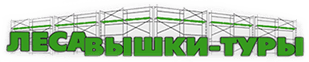 ООО «Алеся Д» ИНН 5007047670/КПП 500701001тел. (495) 111-57-07, (495) 741-32-26E-mail: info@lesa-vishki.ruХомутовые Леса ЛСПХ-40Наименование элемента лесовЦена, руб   Стойка 4м (48х1,5)800   Стойка 2м (48х1,5)450   Связь 5.3м (48х1,5)940   Связь 3,7м (48х1,5)650   Поперечина (2м с крюком) (48х1,5)440   Лестница наклонная650   Опора простая (ф48)120   Настил дер. (0,5х1,5)170   Хомут поворотный 48х48190   Хомут н/поворотный 48х48180